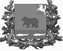 администрация молчановского РАЙОНАТомской областиПостановлениеадминистрация молчановского РАЙОНАТомской областиПостановление24.01.2018                                                                                                              № 65с. Молчаново24.01.2018                                                                                                              № 65с. МолчановоО внесении изменений в постановление Администрации Молчановского района от 16.08.2017 № 545В соответствии с постановлением Администрации Томской области от 30.03.2015 № 99а «Об установлении Порядка утверждения краткосрочных планов реализации региональной программы капитального ремонта общего имущества в многоквартирных домах», в целях обеспечения организации и своевременного проведения капитального ремонта общего имущества в многоквартирных домах, расположенных на территории Томской областиВ соответствии с постановлением Администрации Томской области от 30.03.2015 № 99а «Об установлении Порядка утверждения краткосрочных планов реализации региональной программы капитального ремонта общего имущества в многоквартирных домах», в целях обеспечения организации и своевременного проведения капитального ремонта общего имущества в многоквартирных домах, расположенных на территории Томской областиПОСТАНОВЛЯЮ:1. Внести в постановление Администрации Молчановского района от 16.08.2017 № 545 «Об утверждении Краткосрочного плана реализации Региональной программы  капитального ремонта общего имущества в многоквартирных домах, расположенных на территории Томской области,  в Молчановском районе на 2017-2019 годы» (далее - постановление) изменение, изложив приложение к постановлению в редакции согласно приложению к настоящему постановлению.2. Настоящее постановление вступает в силу со дня его официального опубликования в официальном печатном издании «Вестник Молчановского района» и подлежит размещению на официальном сайте  муниципального образования «Молчановский район» (http://www.molchanovo.ru).3. Контроль за исполнением настоящего постановления возложить на заместителя Главы Молчановского района – начальника Управления по вопросам жизнеобеспечения и безопасности Администрации Молчановского района Зыкова В.Н.ПОСТАНОВЛЯЮ:1. Внести в постановление Администрации Молчановского района от 16.08.2017 № 545 «Об утверждении Краткосрочного плана реализации Региональной программы  капитального ремонта общего имущества в многоквартирных домах, расположенных на территории Томской области,  в Молчановском районе на 2017-2019 годы» (далее - постановление) изменение, изложив приложение к постановлению в редакции согласно приложению к настоящему постановлению.2. Настоящее постановление вступает в силу со дня его официального опубликования в официальном печатном издании «Вестник Молчановского района» и подлежит размещению на официальном сайте  муниципального образования «Молчановский район» (http://www.molchanovo.ru).3. Контроль за исполнением настоящего постановления возложить на заместителя Главы Молчановского района – начальника Управления по вопросам жизнеобеспечения и безопасности Администрации Молчановского района Зыкова В.Н.Глава Молчановского района                                                                Ю.Ю. СальковГлава Молчановского района                                                                Ю.Ю. Сальков2. Перечень работ и услуг по капитальному ремонту общего имущества в многоквартирных домах, включенных в краткосрочный план реализации в 2017 - 2019 гг. региональной программы капитального ремонта общего имущества в многоквартирных домах2. Перечень работ и услуг по капитальному ремонту общего имущества в многоквартирных домах, включенных в краткосрочный план реализации в 2017 - 2019 гг. региональной программы капитального ремонта общего имущества в многоквартирных домах2. Перечень работ и услуг по капитальному ремонту общего имущества в многоквартирных домах, включенных в краткосрочный план реализации в 2017 - 2019 гг. региональной программы капитального ремонта общего имущества в многоквартирных домах2. Перечень работ и услуг по капитальному ремонту общего имущества в многоквартирных домах, включенных в краткосрочный план реализации в 2017 - 2019 гг. региональной программы капитального ремонта общего имущества в многоквартирных домах2. Перечень работ и услуг по капитальному ремонту общего имущества в многоквартирных домах, включенных в краткосрочный план реализации в 2017 - 2019 гг. региональной программы капитального ремонта общего имущества в многоквартирных домах2. Перечень работ и услуг по капитальному ремонту общего имущества в многоквартирных домах, включенных в краткосрочный план реализации в 2017 - 2019 гг. региональной программы капитального ремонта общего имущества в многоквартирных домах2. Перечень работ и услуг по капитальному ремонту общего имущества в многоквартирных домах, включенных в краткосрочный план реализации в 2017 - 2019 гг. региональной программы капитального ремонта общего имущества в многоквартирных домах2. Перечень работ и услуг по капитальному ремонту общего имущества в многоквартирных домах, включенных в краткосрочный план реализации в 2017 - 2019 гг. региональной программы капитального ремонта общего имущества в многоквартирных домах2. Перечень работ и услуг по капитальному ремонту общего имущества в многоквартирных домах, включенных в краткосрочный план реализации в 2017 - 2019 гг. региональной программы капитального ремонта общего имущества в многоквартирных домах2. Перечень работ и услуг по капитальному ремонту общего имущества в многоквартирных домах, включенных в краткосрочный план реализации в 2017 - 2019 гг. региональной программы капитального ремонта общего имущества в многоквартирных домах2. Перечень работ и услуг по капитальному ремонту общего имущества в многоквартирных домах, включенных в краткосрочный план реализации в 2017 - 2019 гг. региональной программы капитального ремонта общего имущества в многоквартирных домах№п/пКод МКДАдрес МКДПлощадь помещений МКД, кв. мМатериал стен <4>Количество этажейВид элемента строительных конструкций, оборудования, инженерных системВид работы (услуги) по капитальному ремонту Стоимость работы (услуги), руб.Удельная стоимость работы (услуги), руб./кв. мПредельная стоимость работы (услуги), руб./кв. м1234567891011Итого по Молчановскому району Итого по Молчановскому району Итого по Молчановскому району 2 399,407 368 629,332017 год2017 год800,001 195 935,5316813с. Нарга, ул. Олега Кошевого, д. 5 400,00Д2крышаИтого70 355,79175,89177,001134разработка проектной документации, включая проведение проверки достоверности определения сметной стоимости70 355,79175,89177,0026814с. Нарга, ул. Олега Кошевого, д. 6 400,00Д2крышаИтого1 125 579,742 813,957 539,001134ремонт1 101 997,002 754,997 381,001135строительный контроль23 582,7458,96158,002018 год2018 год1 199,403 157 093,8016812с. Нарга, ул. Олега Кошевого, д. 2400,00Д2крышаИтого70 800,00177,00177,001134разработка проектной документации, включая проведение проверки достоверности определения сметной стоимости70 800,00177,00177,0026813с. Нарга, ул. Олега Кошевого, д. 5 400,00Д2крышаИтого3 015 600,007 539,007 539,001134ремонт2 952 400,007 381,007 381,001135строительный контроль63 200,00158,00158,0036815с. Нарга, ул. Олега Кошевого, д. 7399,40Д2крышаИтого70 693,80177,00177,00разработка проектной документации, включая проведение проверки достоверности определения сметной стоимости70 693,80177,00177,002019 год2019 год400,003 015 600,0016812с. Нарга, ул. Олега Кошевого, д. 2400,00Д2крышаИтого3 015 600,007 539,007 539,001134ремонт2 952 400,007 381,007 381,001135строительный контроль63 200,00158,00158,00<1> выбирается из списка: ЭС - ремонт внутридомовых инженерных систем электроснабжения; ГС - ремонт внутридомовых инженерных систем газоснабжения; ТС - ремонт внутридомовых инженерных систем теплоснабжения; ВО - ремонт внутридомовых инженерных систем водоотведения; ЛО - ремонт или замена лифтового оборудования, признанного непригодным для эксплуатации, ремонт лифтовых шахт; К - ремонт крыш/переустройство невентилируемой крыши на вентилируемую крышу/устройство выходов на кровлю; ПП - ремонт подвальных помещений, относящихся к общему имуществу в многоквартирных домах; РУФ - утепление и (или) ремонт фасадов; Ф - ремонт фундаментов; ГВС - ремонт внутридомовых инженерных систем горячего водоснабжения; ХВС - ремонт внутридомовых инженерных систем холодного водоснабжения; ПУ, УУ - установка коллективных (общедомовых) приборов учета потребления ресурсов необходимых для предоставления коммунальных услуг, и (или) узлов управления и регулирования потребления этих ресурсов (тепловой энергии, горячей и холодной воды, электрической энергии, газа); НОК - ремонт и усиление несущих и ограждающих ненесущих конструкций, не отнесенные в соответствии с законодательством о градостроительной деятельности к реконструкции объектов капитального строительства; НОКр – замена и (или) восстановление несущих строительных конструкций многоквартирного дома и (или) инженерных сетей многоквартирного дома, отнесенные в соответствии с законодательством о градостроительной деятельности к реконструкции объектов капитального строительства; П – устройство, ремонт пандусов и иные работы по приспособлению общего имущества в многоквартирном доме в целях обеспечения его доступности для инвалидов и других маломобильных групп населения;выбирается из списка: ЭС - ремонт внутридомовых инженерных систем электроснабжения; ГС - ремонт внутридомовых инженерных систем газоснабжения; ТС - ремонт внутридомовых инженерных систем теплоснабжения; ВО - ремонт внутридомовых инженерных систем водоотведения; ЛО - ремонт или замена лифтового оборудования, признанного непригодным для эксплуатации, ремонт лифтовых шахт; К - ремонт крыш/переустройство невентилируемой крыши на вентилируемую крышу/устройство выходов на кровлю; ПП - ремонт подвальных помещений, относящихся к общему имуществу в многоквартирных домах; РУФ - утепление и (или) ремонт фасадов; Ф - ремонт фундаментов; ГВС - ремонт внутридомовых инженерных систем горячего водоснабжения; ХВС - ремонт внутридомовых инженерных систем холодного водоснабжения; ПУ, УУ - установка коллективных (общедомовых) приборов учета потребления ресурсов необходимых для предоставления коммунальных услуг, и (или) узлов управления и регулирования потребления этих ресурсов (тепловой энергии, горячей и холодной воды, электрической энергии, газа); НОК - ремонт и усиление несущих и ограждающих ненесущих конструкций, не отнесенные в соответствии с законодательством о градостроительной деятельности к реконструкции объектов капитального строительства; НОКр – замена и (или) восстановление несущих строительных конструкций многоквартирного дома и (или) инженерных сетей многоквартирного дома, отнесенные в соответствии с законодательством о градостроительной деятельности к реконструкции объектов капитального строительства; П – устройство, ремонт пандусов и иные работы по приспособлению общего имущества в многоквартирном доме в целях обеспечения его доступности для инвалидов и других маломобильных групп населения;выбирается из списка: ЭС - ремонт внутридомовых инженерных систем электроснабжения; ГС - ремонт внутридомовых инженерных систем газоснабжения; ТС - ремонт внутридомовых инженерных систем теплоснабжения; ВО - ремонт внутридомовых инженерных систем водоотведения; ЛО - ремонт или замена лифтового оборудования, признанного непригодным для эксплуатации, ремонт лифтовых шахт; К - ремонт крыш/переустройство невентилируемой крыши на вентилируемую крышу/устройство выходов на кровлю; ПП - ремонт подвальных помещений, относящихся к общему имуществу в многоквартирных домах; РУФ - утепление и (или) ремонт фасадов; Ф - ремонт фундаментов; ГВС - ремонт внутридомовых инженерных систем горячего водоснабжения; ХВС - ремонт внутридомовых инженерных систем холодного водоснабжения; ПУ, УУ - установка коллективных (общедомовых) приборов учета потребления ресурсов необходимых для предоставления коммунальных услуг, и (или) узлов управления и регулирования потребления этих ресурсов (тепловой энергии, горячей и холодной воды, электрической энергии, газа); НОК - ремонт и усиление несущих и ограждающих ненесущих конструкций, не отнесенные в соответствии с законодательством о градостроительной деятельности к реконструкции объектов капитального строительства; НОКр – замена и (или) восстановление несущих строительных конструкций многоквартирного дома и (или) инженерных сетей многоквартирного дома, отнесенные в соответствии с законодательством о градостроительной деятельности к реконструкции объектов капитального строительства; П – устройство, ремонт пандусов и иные работы по приспособлению общего имущества в многоквартирном доме в целях обеспечения его доступности для инвалидов и других маломобильных групп населения;выбирается из списка: ЭС - ремонт внутридомовых инженерных систем электроснабжения; ГС - ремонт внутридомовых инженерных систем газоснабжения; ТС - ремонт внутридомовых инженерных систем теплоснабжения; ВО - ремонт внутридомовых инженерных систем водоотведения; ЛО - ремонт или замена лифтового оборудования, признанного непригодным для эксплуатации, ремонт лифтовых шахт; К - ремонт крыш/переустройство невентилируемой крыши на вентилируемую крышу/устройство выходов на кровлю; ПП - ремонт подвальных помещений, относящихся к общему имуществу в многоквартирных домах; РУФ - утепление и (или) ремонт фасадов; Ф - ремонт фундаментов; ГВС - ремонт внутридомовых инженерных систем горячего водоснабжения; ХВС - ремонт внутридомовых инженерных систем холодного водоснабжения; ПУ, УУ - установка коллективных (общедомовых) приборов учета потребления ресурсов необходимых для предоставления коммунальных услуг, и (или) узлов управления и регулирования потребления этих ресурсов (тепловой энергии, горячей и холодной воды, электрической энергии, газа); НОК - ремонт и усиление несущих и ограждающих ненесущих конструкций, не отнесенные в соответствии с законодательством о градостроительной деятельности к реконструкции объектов капитального строительства; НОКр – замена и (или) восстановление несущих строительных конструкций многоквартирного дома и (или) инженерных сетей многоквартирного дома, отнесенные в соответствии с законодательством о градостроительной деятельности к реконструкции объектов капитального строительства; П – устройство, ремонт пандусов и иные работы по приспособлению общего имущества в многоквартирном доме в целях обеспечения его доступности для инвалидов и других маломобильных групп населения;выбирается из списка: ЭС - ремонт внутридомовых инженерных систем электроснабжения; ГС - ремонт внутридомовых инженерных систем газоснабжения; ТС - ремонт внутридомовых инженерных систем теплоснабжения; ВО - ремонт внутридомовых инженерных систем водоотведения; ЛО - ремонт или замена лифтового оборудования, признанного непригодным для эксплуатации, ремонт лифтовых шахт; К - ремонт крыш/переустройство невентилируемой крыши на вентилируемую крышу/устройство выходов на кровлю; ПП - ремонт подвальных помещений, относящихся к общему имуществу в многоквартирных домах; РУФ - утепление и (или) ремонт фасадов; Ф - ремонт фундаментов; ГВС - ремонт внутридомовых инженерных систем горячего водоснабжения; ХВС - ремонт внутридомовых инженерных систем холодного водоснабжения; ПУ, УУ - установка коллективных (общедомовых) приборов учета потребления ресурсов необходимых для предоставления коммунальных услуг, и (или) узлов управления и регулирования потребления этих ресурсов (тепловой энергии, горячей и холодной воды, электрической энергии, газа); НОК - ремонт и усиление несущих и ограждающих ненесущих конструкций, не отнесенные в соответствии с законодательством о градостроительной деятельности к реконструкции объектов капитального строительства; НОКр – замена и (или) восстановление несущих строительных конструкций многоквартирного дома и (или) инженерных сетей многоквартирного дома, отнесенные в соответствии с законодательством о градостроительной деятельности к реконструкции объектов капитального строительства; П – устройство, ремонт пандусов и иные работы по приспособлению общего имущества в многоквартирном доме в целях обеспечения его доступности для инвалидов и других маломобильных групп населения;выбирается из списка: ЭС - ремонт внутридомовых инженерных систем электроснабжения; ГС - ремонт внутридомовых инженерных систем газоснабжения; ТС - ремонт внутридомовых инженерных систем теплоснабжения; ВО - ремонт внутридомовых инженерных систем водоотведения; ЛО - ремонт или замена лифтового оборудования, признанного непригодным для эксплуатации, ремонт лифтовых шахт; К - ремонт крыш/переустройство невентилируемой крыши на вентилируемую крышу/устройство выходов на кровлю; ПП - ремонт подвальных помещений, относящихся к общему имуществу в многоквартирных домах; РУФ - утепление и (или) ремонт фасадов; Ф - ремонт фундаментов; ГВС - ремонт внутридомовых инженерных систем горячего водоснабжения; ХВС - ремонт внутридомовых инженерных систем холодного водоснабжения; ПУ, УУ - установка коллективных (общедомовых) приборов учета потребления ресурсов необходимых для предоставления коммунальных услуг, и (или) узлов управления и регулирования потребления этих ресурсов (тепловой энергии, горячей и холодной воды, электрической энергии, газа); НОК - ремонт и усиление несущих и ограждающих ненесущих конструкций, не отнесенные в соответствии с законодательством о градостроительной деятельности к реконструкции объектов капитального строительства; НОКр – замена и (или) восстановление несущих строительных конструкций многоквартирного дома и (или) инженерных сетей многоквартирного дома, отнесенные в соответствии с законодательством о градостроительной деятельности к реконструкции объектов капитального строительства; П – устройство, ремонт пандусов и иные работы по приспособлению общего имущества в многоквартирном доме в целях обеспечения его доступности для инвалидов и других маломобильных групп населения;выбирается из списка: ЭС - ремонт внутридомовых инженерных систем электроснабжения; ГС - ремонт внутридомовых инженерных систем газоснабжения; ТС - ремонт внутридомовых инженерных систем теплоснабжения; ВО - ремонт внутридомовых инженерных систем водоотведения; ЛО - ремонт или замена лифтового оборудования, признанного непригодным для эксплуатации, ремонт лифтовых шахт; К - ремонт крыш/переустройство невентилируемой крыши на вентилируемую крышу/устройство выходов на кровлю; ПП - ремонт подвальных помещений, относящихся к общему имуществу в многоквартирных домах; РУФ - утепление и (или) ремонт фасадов; Ф - ремонт фундаментов; ГВС - ремонт внутридомовых инженерных систем горячего водоснабжения; ХВС - ремонт внутридомовых инженерных систем холодного водоснабжения; ПУ, УУ - установка коллективных (общедомовых) приборов учета потребления ресурсов необходимых для предоставления коммунальных услуг, и (или) узлов управления и регулирования потребления этих ресурсов (тепловой энергии, горячей и холодной воды, электрической энергии, газа); НОК - ремонт и усиление несущих и ограждающих ненесущих конструкций, не отнесенные в соответствии с законодательством о градостроительной деятельности к реконструкции объектов капитального строительства; НОКр – замена и (или) восстановление несущих строительных конструкций многоквартирного дома и (или) инженерных сетей многоквартирного дома, отнесенные в соответствии с законодательством о градостроительной деятельности к реконструкции объектов капитального строительства; П – устройство, ремонт пандусов и иные работы по приспособлению общего имущества в многоквартирном доме в целях обеспечения его доступности для инвалидов и других маломобильных групп населения;выбирается из списка: ЭС - ремонт внутридомовых инженерных систем электроснабжения; ГС - ремонт внутридомовых инженерных систем газоснабжения; ТС - ремонт внутридомовых инженерных систем теплоснабжения; ВО - ремонт внутридомовых инженерных систем водоотведения; ЛО - ремонт или замена лифтового оборудования, признанного непригодным для эксплуатации, ремонт лифтовых шахт; К - ремонт крыш/переустройство невентилируемой крыши на вентилируемую крышу/устройство выходов на кровлю; ПП - ремонт подвальных помещений, относящихся к общему имуществу в многоквартирных домах; РУФ - утепление и (или) ремонт фасадов; Ф - ремонт фундаментов; ГВС - ремонт внутридомовых инженерных систем горячего водоснабжения; ХВС - ремонт внутридомовых инженерных систем холодного водоснабжения; ПУ, УУ - установка коллективных (общедомовых) приборов учета потребления ресурсов необходимых для предоставления коммунальных услуг, и (или) узлов управления и регулирования потребления этих ресурсов (тепловой энергии, горячей и холодной воды, электрической энергии, газа); НОК - ремонт и усиление несущих и ограждающих ненесущих конструкций, не отнесенные в соответствии с законодательством о градостроительной деятельности к реконструкции объектов капитального строительства; НОКр – замена и (или) восстановление несущих строительных конструкций многоквартирного дома и (или) инженерных сетей многоквартирного дома, отнесенные в соответствии с законодательством о градостроительной деятельности к реконструкции объектов капитального строительства; П – устройство, ремонт пандусов и иные работы по приспособлению общего имущества в многоквартирном доме в целях обеспечения его доступности для инвалидов и других маломобильных групп населения;выбирается из списка: ЭС - ремонт внутридомовых инженерных систем электроснабжения; ГС - ремонт внутридомовых инженерных систем газоснабжения; ТС - ремонт внутридомовых инженерных систем теплоснабжения; ВО - ремонт внутридомовых инженерных систем водоотведения; ЛО - ремонт или замена лифтового оборудования, признанного непригодным для эксплуатации, ремонт лифтовых шахт; К - ремонт крыш/переустройство невентилируемой крыши на вентилируемую крышу/устройство выходов на кровлю; ПП - ремонт подвальных помещений, относящихся к общему имуществу в многоквартирных домах; РУФ - утепление и (или) ремонт фасадов; Ф - ремонт фундаментов; ГВС - ремонт внутридомовых инженерных систем горячего водоснабжения; ХВС - ремонт внутридомовых инженерных систем холодного водоснабжения; ПУ, УУ - установка коллективных (общедомовых) приборов учета потребления ресурсов необходимых для предоставления коммунальных услуг, и (или) узлов управления и регулирования потребления этих ресурсов (тепловой энергии, горячей и холодной воды, электрической энергии, газа); НОК - ремонт и усиление несущих и ограждающих ненесущих конструкций, не отнесенные в соответствии с законодательством о градостроительной деятельности к реконструкции объектов капитального строительства; НОКр – замена и (или) восстановление несущих строительных конструкций многоквартирного дома и (или) инженерных сетей многоквартирного дома, отнесенные в соответствии с законодательством о градостроительной деятельности к реконструкции объектов капитального строительства; П – устройство, ремонт пандусов и иные работы по приспособлению общего имущества в многоквартирном доме в целях обеспечения его доступности для инвалидов и других маломобильных групп населения;<2>выбирается из списка: ПСД, СМР – разработка проектно-сметной документации, включая проведение проверки достоверности определения сметной стоимости и выполнение работ по капитальному ремонту и осуществлению строительного контроля; ПСД, СМР (н) – разработка проектно-сметной документации, включая проведение проверки достоверности определения сметной стоимости и начало работ по капитальному ремонту; СМР (з) – завершение работ по капитальному ремонту и осуществление строительного контроля; ПСД – разработка проектно-сметной документации, включая проведение проверки достоверности определения сметной стоимости; СМР – выполнение работ по капитальному ремонту и осуществление строительного контроля;выбирается из списка: ПСД, СМР – разработка проектно-сметной документации, включая проведение проверки достоверности определения сметной стоимости и выполнение работ по капитальному ремонту и осуществлению строительного контроля; ПСД, СМР (н) – разработка проектно-сметной документации, включая проведение проверки достоверности определения сметной стоимости и начало работ по капитальному ремонту; СМР (з) – завершение работ по капитальному ремонту и осуществление строительного контроля; ПСД – разработка проектно-сметной документации, включая проведение проверки достоверности определения сметной стоимости; СМР – выполнение работ по капитальному ремонту и осуществление строительного контроля;выбирается из списка: ПСД, СМР – разработка проектно-сметной документации, включая проведение проверки достоверности определения сметной стоимости и выполнение работ по капитальному ремонту и осуществлению строительного контроля; ПСД, СМР (н) – разработка проектно-сметной документации, включая проведение проверки достоверности определения сметной стоимости и начало работ по капитальному ремонту; СМР (з) – завершение работ по капитальному ремонту и осуществление строительного контроля; ПСД – разработка проектно-сметной документации, включая проведение проверки достоверности определения сметной стоимости; СМР – выполнение работ по капитальному ремонту и осуществление строительного контроля;выбирается из списка: ПСД, СМР – разработка проектно-сметной документации, включая проведение проверки достоверности определения сметной стоимости и выполнение работ по капитальному ремонту и осуществлению строительного контроля; ПСД, СМР (н) – разработка проектно-сметной документации, включая проведение проверки достоверности определения сметной стоимости и начало работ по капитальному ремонту; СМР (з) – завершение работ по капитальному ремонту и осуществление строительного контроля; ПСД – разработка проектно-сметной документации, включая проведение проверки достоверности определения сметной стоимости; СМР – выполнение работ по капитальному ремонту и осуществление строительного контроля;выбирается из списка: ПСД, СМР – разработка проектно-сметной документации, включая проведение проверки достоверности определения сметной стоимости и выполнение работ по капитальному ремонту и осуществлению строительного контроля; ПСД, СМР (н) – разработка проектно-сметной документации, включая проведение проверки достоверности определения сметной стоимости и начало работ по капитальному ремонту; СМР (з) – завершение работ по капитальному ремонту и осуществление строительного контроля; ПСД – разработка проектно-сметной документации, включая проведение проверки достоверности определения сметной стоимости; СМР – выполнение работ по капитальному ремонту и осуществление строительного контроля;выбирается из списка: ПСД, СМР – разработка проектно-сметной документации, включая проведение проверки достоверности определения сметной стоимости и выполнение работ по капитальному ремонту и осуществлению строительного контроля; ПСД, СМР (н) – разработка проектно-сметной документации, включая проведение проверки достоверности определения сметной стоимости и начало работ по капитальному ремонту; СМР (з) – завершение работ по капитальному ремонту и осуществление строительного контроля; ПСД – разработка проектно-сметной документации, включая проведение проверки достоверности определения сметной стоимости; СМР – выполнение работ по капитальному ремонту и осуществление строительного контроля;выбирается из списка: ПСД, СМР – разработка проектно-сметной документации, включая проведение проверки достоверности определения сметной стоимости и выполнение работ по капитальному ремонту и осуществлению строительного контроля; ПСД, СМР (н) – разработка проектно-сметной документации, включая проведение проверки достоверности определения сметной стоимости и начало работ по капитальному ремонту; СМР (з) – завершение работ по капитальному ремонту и осуществление строительного контроля; ПСД – разработка проектно-сметной документации, включая проведение проверки достоверности определения сметной стоимости; СМР – выполнение работ по капитальному ремонту и осуществление строительного контроля;выбирается из списка: ПСД, СМР – разработка проектно-сметной документации, включая проведение проверки достоверности определения сметной стоимости и выполнение работ по капитальному ремонту и осуществлению строительного контроля; ПСД, СМР (н) – разработка проектно-сметной документации, включая проведение проверки достоверности определения сметной стоимости и начало работ по капитальному ремонту; СМР (з) – завершение работ по капитальному ремонту и осуществление строительного контроля; ПСД – разработка проектно-сметной документации, включая проведение проверки достоверности определения сметной стоимости; СМР – выполнение работ по капитальному ремонту и осуществление строительного контроля;выбирается из списка: ПСД, СМР – разработка проектно-сметной документации, включая проведение проверки достоверности определения сметной стоимости и выполнение работ по капитальному ремонту и осуществлению строительного контроля; ПСД, СМР (н) – разработка проектно-сметной документации, включая проведение проверки достоверности определения сметной стоимости и начало работ по капитальному ремонту; СМР (з) – завершение работ по капитальному ремонту и осуществление строительного контроля; ПСД – разработка проектно-сметной документации, включая проведение проверки достоверности определения сметной стоимости; СМР – выполнение работ по капитальному ремонту и осуществление строительного контроля;<3>выбирается из списка: 1 - счет регионального оператора; 2 - специальный счет, владельцем которого является региональный оператор; 3 - специальный счет, владельцем которого является управляющая компания; 4 - специальный счет, владельцем которого является товарищество собственников жилья; 5 - специальный счет, владельцем которого является жилищный кооператив; 6 - специальный счет, владельцем которого является лицо, не указанное в кодах 2 – 5.выбирается из списка: 1 - счет регионального оператора; 2 - специальный счет, владельцем которого является региональный оператор; 3 - специальный счет, владельцем которого является управляющая компания; 4 - специальный счет, владельцем которого является товарищество собственников жилья; 5 - специальный счет, владельцем которого является жилищный кооператив; 6 - специальный счет, владельцем которого является лицо, не указанное в кодах 2 – 5.выбирается из списка: 1 - счет регионального оператора; 2 - специальный счет, владельцем которого является региональный оператор; 3 - специальный счет, владельцем которого является управляющая компания; 4 - специальный счет, владельцем которого является товарищество собственников жилья; 5 - специальный счет, владельцем которого является жилищный кооператив; 6 - специальный счет, владельцем которого является лицо, не указанное в кодах 2 – 5.выбирается из списка: 1 - счет регионального оператора; 2 - специальный счет, владельцем которого является региональный оператор; 3 - специальный счет, владельцем которого является управляющая компания; 4 - специальный счет, владельцем которого является товарищество собственников жилья; 5 - специальный счет, владельцем которого является жилищный кооператив; 6 - специальный счет, владельцем которого является лицо, не указанное в кодах 2 – 5.выбирается из списка: 1 - счет регионального оператора; 2 - специальный счет, владельцем которого является региональный оператор; 3 - специальный счет, владельцем которого является управляющая компания; 4 - специальный счет, владельцем которого является товарищество собственников жилья; 5 - специальный счет, владельцем которого является жилищный кооператив; 6 - специальный счет, владельцем которого является лицо, не указанное в кодах 2 – 5.выбирается из списка: 1 - счет регионального оператора; 2 - специальный счет, владельцем которого является региональный оператор; 3 - специальный счет, владельцем которого является управляющая компания; 4 - специальный счет, владельцем которого является товарищество собственников жилья; 5 - специальный счет, владельцем которого является жилищный кооператив; 6 - специальный счет, владельцем которого является лицо, не указанное в кодах 2 – 5.выбирается из списка: 1 - счет регионального оператора; 2 - специальный счет, владельцем которого является региональный оператор; 3 - специальный счет, владельцем которого является управляющая компания; 4 - специальный счет, владельцем которого является товарищество собственников жилья; 5 - специальный счет, владельцем которого является жилищный кооператив; 6 - специальный счет, владельцем которого является лицо, не указанное в кодах 2 – 5.выбирается из списка: 1 - счет регионального оператора; 2 - специальный счет, владельцем которого является региональный оператор; 3 - специальный счет, владельцем которого является управляющая компания; 4 - специальный счет, владельцем которого является товарищество собственников жилья; 5 - специальный счет, владельцем которого является жилищный кооператив; 6 - специальный счет, владельцем которого является лицо, не указанное в кодах 2 – 5.выбирается из списка: 1 - счет регионального оператора; 2 - специальный счет, владельцем которого является региональный оператор; 3 - специальный счет, владельцем которого является управляющая компания; 4 - специальный счет, владельцем которого является товарищество собственников жилья; 5 - специальный счет, владельцем которого является жилищный кооператив; 6 - специальный счет, владельцем которого является лицо, не указанное в кодах 2 – 5.<4> выбирается из списка: К - кирпичные, П - панельные, Д - деревянные, Пр - прочие.выбирается из списка: К - кирпичные, П - панельные, Д - деревянные, Пр - прочие.выбирается из списка: К - кирпичные, П - панельные, Д - деревянные, Пр - прочие.выбирается из списка: К - кирпичные, П - панельные, Д - деревянные, Пр - прочие.выбирается из списка: К - кирпичные, П - панельные, Д - деревянные, Пр - прочие.выбирается из списка: К - кирпичные, П - панельные, Д - деревянные, Пр - прочие.Примечание:Примечание:МКД - многоквартирный дом,МКД - многоквартирный дом,МКД - многоквартирный дом,Фонд - государственная корпорация - Фонд содействия реформированию жилищно-коммунального хозяйстваФонд - государственная корпорация - Фонд содействия реформированию жилищно-коммунального хозяйстваФонд - государственная корпорация - Фонд содействия реформированию жилищно-коммунального хозяйстваФонд - государственная корпорация - Фонд содействия реформированию жилищно-коммунального хозяйстваФонд - государственная корпорация - Фонд содействия реформированию жилищно-коммунального хозяйстваФонд - государственная корпорация - Фонд содействия реформированию жилищно-коммунального хозяйстваФонд - государственная корпорация - Фонд содействия реформированию жилищно-коммунального хозяйстваФонд - государственная корпорация - Фонд содействия реформированию жилищно-коммунального хозяйстваУправляющий делами Администрации Молчановского района                             ___________________                                                                                   С.Н. СусловаУправляющий делами Администрации Молчановского района                             ___________________                                                                                   С.Н. СусловаУправляющий делами Администрации Молчановского района                             ___________________                                                                                   С.Н. СусловаУправляющий делами Администрации Молчановского района                             ___________________                                                                                   С.Н. СусловаУправляющий делами Администрации Молчановского района                             ___________________                                                                                   С.Н. СусловаУправляющий делами Администрации Молчановского района                             ___________________                                                                                   С.Н. СусловаУправляющий делами Администрации Молчановского района                             ___________________                                                                                   С.Н. СусловаУправляющий делами Администрации Молчановского района                             ___________________                                                                                   С.Н. Суслова